Supercoat Spring Sensations 20155 September 2015Cleveland Showground, Long St, ClevelandQueenslandCheck in Time: 8:30amJudges Briefing: 9:00amRacing Starts: 9:30am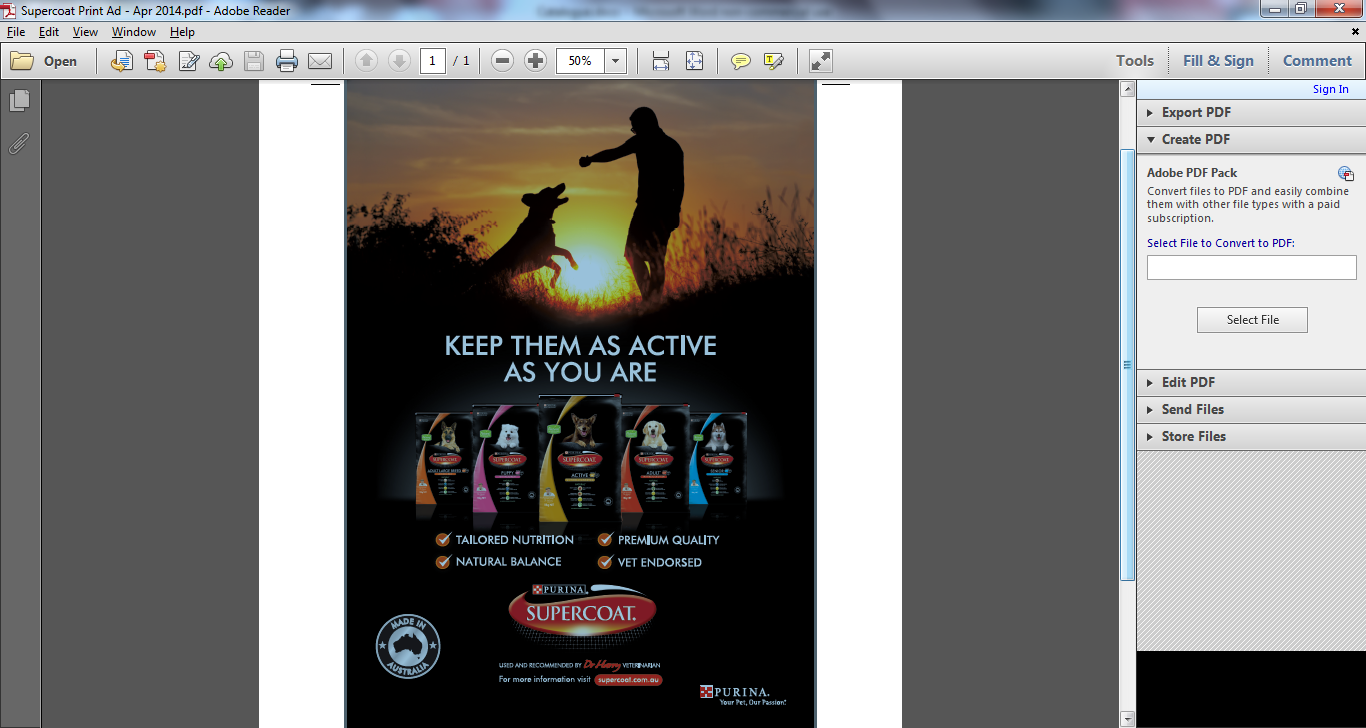 Redlands Flyball would like to welcome all competitors to the inaugural Supercoat Spring Sensations competition and we thank you for supporting our competition.Our Officials for today are:Judges:			Jo Slade				Tim SladeTimekeepers:		Mike McChesney				Rachel HainesAFA Representative:	Kerry Wallison	Comp Organiser:	Melinda MeulemanRaffle Coordinator:	Irina Michel & Edna PearceWe’d like to thank the members of All Paws Airborne and 4 Paws Racing for their assistance both today and in the lead up to the competition.The All Paws Airborne club is making their debut today in the flyball ring, so we’d like to extend a very warm welcome to the team; Megan Brigden (Rumour), Daniel Popic (Diesel), Sally Elsom (Scout), Fay Benjamin (Keira), Lucy Taylor (Storm) and Sharon Jones (Hudson). Good luck today guys, Run Fast, Run Clean & above all have fun! HousekeepingRedfest is a public event, and care needs to be taken to ensure the safety of competitors, their dogs and the general public. Dogs need to be accompanied on lead by their handler, or restrained in a crate at all tmes they are not in the flyball ring. The grounds include an underground sprinkler system, the location of the sprinklers is indicated by painted circles on the grass, water pipes run crossways between the sprinklers. Please take care to avoid these areas with gazebo pegs (ask the competition organiser if you are unsure)Car MovementsWe have been lucky enough this year to be able to leave our cars inside the grounds, parked against the far fence. However, when it comes time for us to pack up this DOES NOT mean you can move your car closer to your gazebos. You will have to carry everything to your car, and then after presentations we will have security open the gate for us and we will be able to drive out slowly. Nearest vet				Cleveland Vet				After hours:Ph: 3286 1800				Animal Emergency Services195 Middle St, Cleveland		Ph: 3423 1888Saturday: 8:00am to 3:00pm	Cnr Lexington & Underwood RdPrizesOur prizes have been generously donated by Purina Supercoat.SponsorsWe have a mammoth raffle that wouldn’t have been possible without our raffle coordinators, Irina Michel & Edna Pearce, along with Nealle Best of 4 Paws Racing, the generous donations from Redlands Flyball members, and the following companies: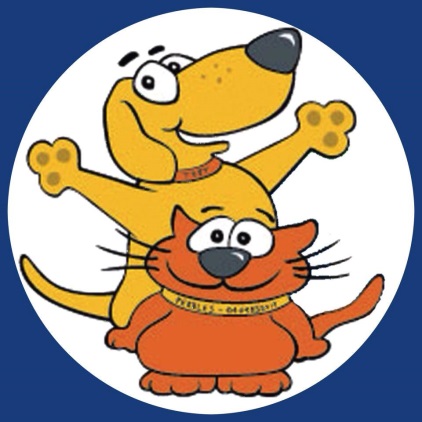 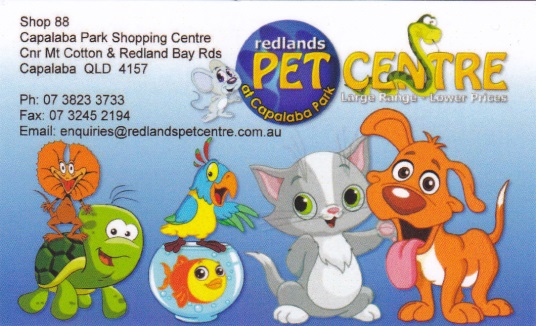 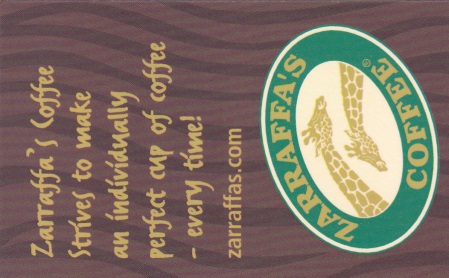 As always please remember to support those that support flyball!Raffle tickets are $2 each or 3 for $5, please see any Redlands member to purchase tickets.Training in the RingTime has been allocated to each dog that has pre-registered, please see the schedule at the back of this catalogue for your dogs assigned time. As a reminder to all Clubs, a club trainer must be present in the ring when dogs from your club are workingRacing FormatChampions Trophy to be run as best of 3 heatsAdjustments to the racing schedule may be made in consultation with judges and team captains to accommodate these finish times if there are delays due to rain or other events.Racing FormatThis is an AFA Sanctioned event and will be run in accordance with all the Rules and Policies of the Australian Flyball Association Inc.Change over time will be 3 minutes.AFA Approved Count Back RulesCount back is based first on head  to head RACE wins during competition (where more than two teams are tied the count back for each team shall be the  total RACE wins scored against  all the teams that are tied (the combined number of wins)); if two teams are still even the teams are compared on head to head heats; if two teams are still even – then fastest heat time head to head decides the winner.Seed TimesDivision 1Division 2Division 3Open DivisionTeamsDivision 1Division 2Division 3Open DivisionDivRacesFormatMaximum Heats per Team1Triple Round Robin – 3 races per teamCombine Div 1 & Div 2 – Single Round Robin – 3 races per teamBest 3 of 5 Heats30 2Combine Div 1 & Div 2 – Single Round Robin – 3races per team Combine Div 2 & Div 3 – Single Round Robin – 3 races per teamBest 3 of 5 Heats303Triple Round Robin – 3 races per teamCombine Div 2 & Div 3 – Single Round Robin – 3 races per teamBest 3 of 5 Heats30 OpenQuintuple Single Round Robin – 5 races per team3 Heats15TeamSeed TimeBreakout4PR Toppers18.859N/ARedlands Burn N Bolt19.381N/ATeamSeed TimeBreakoutAll Paws Airborne23.5 (D)22.5Pine Rivers Rebels23.5 (D)22.5TeamSeed TimeBreakoutRedlands Turn N Burn26.4 (D)25.4Backyard Buddies27.06325.4TeamSeed TimeBreakout4PR Open Border Jumpers21.5 (D)20.5The Sensations22.2 (D)21.24PR Toppers4PR Toppers4PR Toppers4PR Toppers4PR Toppers4PR ToppersDog’s NameCRNJump HeightHandler NameBreed1Zephyr371C14Jan McChesney (C)Border Collie2Shay371D12Jan McChesney (C)Border Collie3Tarlee444B14Jane TreziseBorder Collie X4Hannah2174A13Nealle BestKelpie X Collie5Dekota2174B14Nealle BestKelpie X6Panda2650A14Paul TreziseBorder Collie XRedlands Burn N BoltRedlands Burn N BoltRedlands Burn N BoltRedlands Burn N BoltRedlands Burn N BoltRedlands Burn N BoltDog’s NameCRNJump HeightHandler NameBreed1Kylo1359B14Craig Pearce (C)Koolie2Meeka2283C14Nick BaileyKoolie3Skyla2401C14Mandy MichelKoolie4Cinda1359A13Edna PearceCattle Dog5Jasper2709A14Kurt PiccardiKoolieAll Paws AirborneAll Paws AirborneAll Paws AirborneAll Paws AirborneAll Paws AirborneAll Paws AirborneDog’s NameCRNJump HeightHandler NameBreed1Diesel2364A14Daniel Popic (C)Border Collie2Keira2707AFay BenjaminKelpie x Fox Terrier3Scout2671A14Sally ElsomBorder Collie4Rumour2459A12Megan BrigdenBorder Collie5Storm2787ALucy TaylorCattle Dog6Hudson2797ASharon JonesShetland SheepdogPine Rivers RebelsPine Rivers RebelsPine Rivers RebelsPine Rivers RebelsPine Rivers RebelsPine Rivers RebelsDog’s NameCRNJump HeightHandler NameBreed1Jedda456C12Ros SmithKelpie2Riley2411A14Cheryl LeahyBorder Collie3Charlie2146A14Rosemary LaneCattle Dog4Rosie2495B14Jeff ParkerBorder Collie5Lily2633A14Susan SmithBorder Collie6Peppa348B14Sue NortonBorder CollieRedlands Turn N BurnRedlands Turn N BurnRedlands Turn N BurnRedlands Turn N BurnRedlands Turn N BurnRedlands Turn N BurnDog’s NameCRNJump HeightHandler NameBreed1Ruby2283A9Nick BaileyCavoodle2Abbey2401A9Irina Michel (c)Cocker Spaniel3Ellie2401B10Mandy MichelCocker Spaniel4Bella2283B8Robyn Bailey (c)Cavoodle5Lizzy374A14Keith FidlerKelpie XBackyard BuddiesBackyard BuddiesBackyard BuddiesBackyard BuddiesBackyard BuddiesBackyard BuddiesDog’s NameCRNJump HeightHandler NameBreed1Aeryn2460A9Meredith PokarierCocker Spaniel2Charlie2639A9Sybil McFarlaneCocker Spaniel3Darcy2708A8Heidi HardyPoodle4Jasmine384B9Sarah Weston (C)Cocker Spaniel5Remi2160A14Alisha StewardBrittany4PR Open Border Jumpers4PR Open Border Jumpers4PR Open Border Jumpers4PR Open Border Jumpers4PR Open Border Jumpers4PR Open Border JumpersDog’s NameCRNJump HeightHandler NameBreed1Hannah2174A13Nealle BestKelpie X Collie2Flick745B12Tim Slade(C)Border Collie X3Zephyr371C14Jan McChesney Border Collie4Icon444CJane TreziseBorder CollieThe SensationsThe SensationsThe SensationsThe SensationsThe SensationsThe SensationsDog’s NameCRNJump HeightHandler NameBreed1Darcy845F14Kerry WallisonCattle Dog X2Billy2566A14Kate ChamberlainCollie3Cricket2636A13Candice LeightonCattle Dog4Mitzy501B8Virginia FestingPoodle5Penny2146BRosemary Lane6Cinda1359A13Edna PearceCattle Dog